Les compact beschrevenOrganisatie en voorbereidingLes de les ter voorbereiding.Bereid de inleiding voor.Woordenlijst: thema 5, lijn 3 kunnen projecteren op het digibord (zie bijlage deze les)InleidingDe leerlingen maken kennis met verbeeldingskracht door een voorbeeld van de leerkracht.De leerlingen zien dat de leerkracht accepteert wat de leerlingen zeggen en neemt dit mee in zijn spel.Warming-upDe leerlingen accepteren de omstandigheden in het spel en passen deze direct toe in de situatie.Instructie en exploratieDe leerlingen spelen in een verbeelde omstandigheid een operatie na, waarbij ze woorden uit de woordenlijst kunnen gebruiken. De leerlingen gaan accepteren nieuwe ideeën en nemen dit mee in het spel.VerwerkingDe leerlingen spelen en presenteren in een verbeelde omstandigheid een operatie na, waarbij ze woorden uit de woordenlijst kunnen gebruiken. De leerlingen gaan accepteren nieuwe ideeën en nemen dit mee in het spel.AfsluitingDe leerlingen reflecteren op de les en de woordenschatkennis in relatie tot de woordenlijst.Lesvoorbereidingsformulier hieronder is een adaptatie van het lesvoorbereidingsformulier, zoals dat in ‘Spelend leren en ontdekken’  (Heijdanus et al., 2022) zal worden/wordt gebruikt.Lesvoorbereidingsformulier uitgebreid     Zieke dieren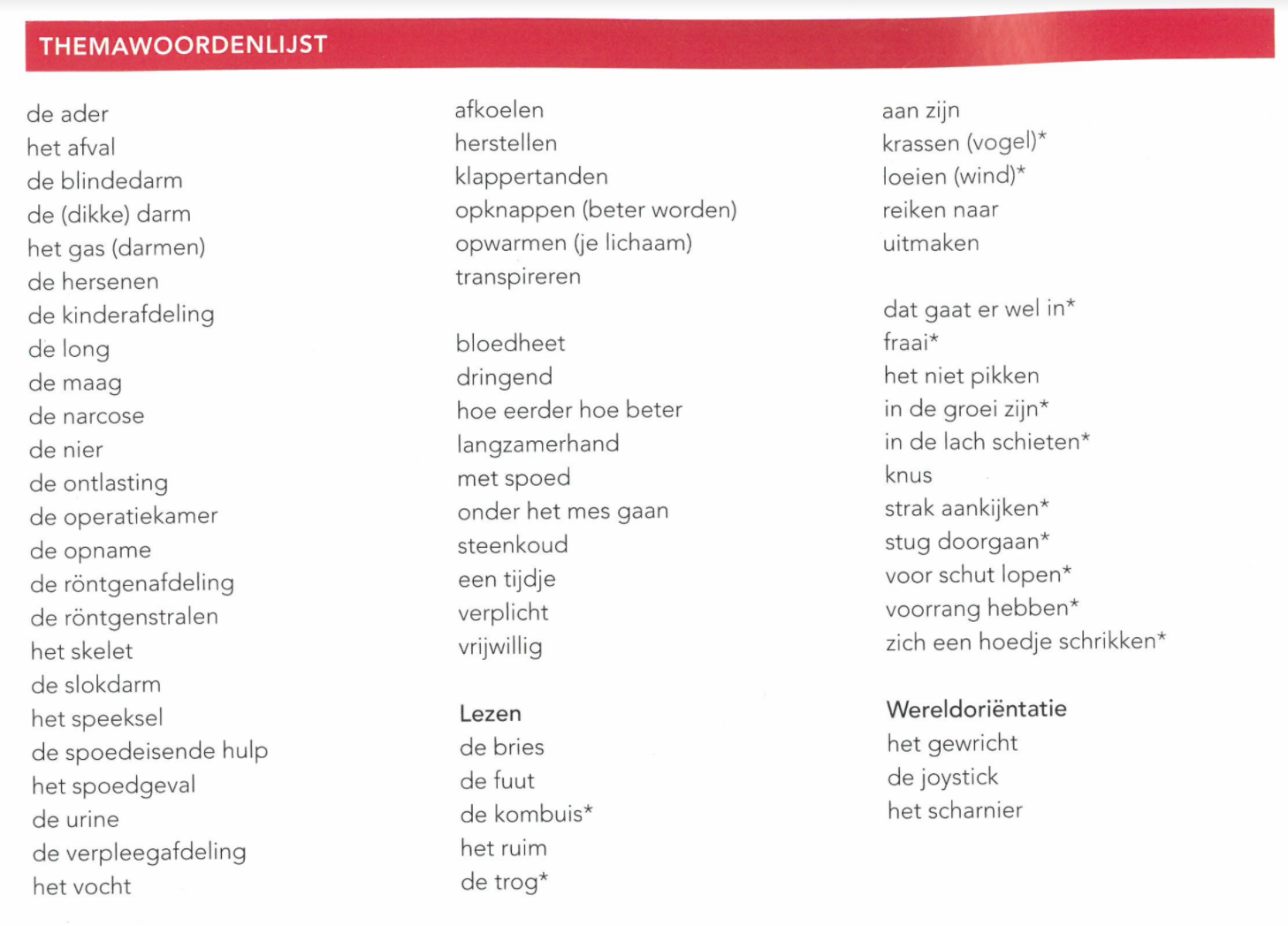 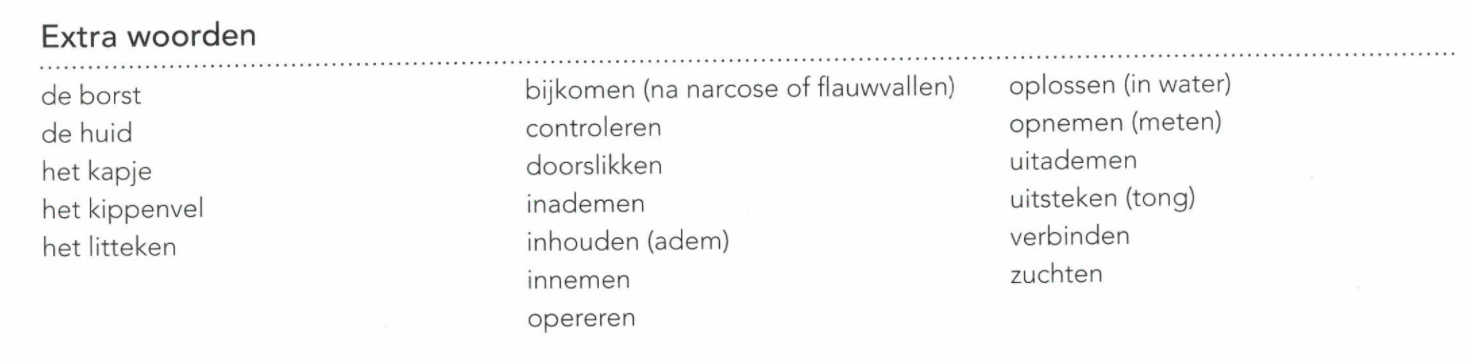 Leerdoelen Leerkracht Leerdoelen Leerkracht Aan welke vakspecifieke bekwaamheden werk je? Denk aan: werken aan jezelf als leerkracht;werken met kinderen in onderwijssituaties;werken binnen de context van school.Aan welke vakspecifieke bekwaamheden werk je? Denk aan: werken aan jezelf als leerkracht;werken met kinderen in onderwijssituaties;werken binnen de context van school.Mijn leerdoelen voor deze les:LesgegevensLesgegevensDatum en tijd:Vakgebied:DramaOnderwerp:Meegaan / accepterenThema:De dierendokterLesduur:45 minBenodigdheden:Klaslokaal, verbeeldingLokaal:KlaslokaalCompetentiesCompetentiesAan welke competenties voor de leerlingen ga je werken? Kies een indicator. Beschrijf het lesdoel concreet en maak inhoudelijk gebruik van het MVB-model (zie hoofdstuk 4).Aan welke competenties voor de leerlingen ga je werken? Kies een indicator. Beschrijf het lesdoel concreet en maak inhoudelijk gebruik van het MVB-model (zie hoofdstuk 4).1 Vakinhoudelijke en culturele competenties:- Onderzoekend vermogen- Creërend vermogen- Receptief vermogen- Reflectief vermogen De leerlingen onderzoeken hoe ze hun verbeelding kunnen vormgeven door gebruikt te maken van taal, mimiek en beweging. De leerlingen kunnen benoemen wat we andere leerlingen zien doen en waaraan ze dat zien.2 Culturele competenties:-Taalontwikkeling - Sociaal vermogen- Moreel redenerenDe leerlingen geven taal  (mogelijk met woorden uit de woordenlijst (thema 5, lijn 3) aan handelingen van zichzelf en maken zo impliciete handelingen expliciet. De leerlingen werken samen en stemmen af in een verbeelde situatie. 3. Vakinhoud in samenhang: LesuitvoeringLesuitvoeringLesuitvoeringLesuitvoeringLesuitvoeringLesuitvoeringLesuitvoering1 Inleiding: De leerlingen maken kennis met verbeeldingskracht door een voorbeeld van de leerkracht. De leerlingen zien dat de leerkracht accepteert wat de leerlingen zeggen en neemt dit mee in zijn spel.1 Inleiding: De leerlingen maken kennis met verbeeldingskracht door een voorbeeld van de leerkracht. De leerlingen zien dat de leerkracht accepteert wat de leerlingen zeggen en neemt dit mee in zijn spel.1 Inleiding: De leerlingen maken kennis met verbeeldingskracht door een voorbeeld van de leerkracht. De leerlingen zien dat de leerkracht accepteert wat de leerlingen zeggen en neemt dit mee in zijn spel.1 Inleiding: De leerlingen maken kennis met verbeeldingskracht door een voorbeeld van de leerkracht. De leerlingen zien dat de leerkracht accepteert wat de leerlingen zeggen en neemt dit mee in zijn spel.1 Inleiding: De leerlingen maken kennis met verbeeldingskracht door een voorbeeld van de leerkracht. De leerlingen zien dat de leerkracht accepteert wat de leerlingen zeggen en neemt dit mee in zijn spel.1 Inleiding: De leerlingen maken kennis met verbeeldingskracht door een voorbeeld van de leerkracht. De leerlingen zien dat de leerkracht accepteert wat de leerlingen zeggen en neemt dit mee in zijn spel.1 Inleiding: De leerlingen maken kennis met verbeeldingskracht door een voorbeeld van de leerkracht. De leerlingen zien dat de leerkracht accepteert wat de leerlingen zeggen en neemt dit mee in zijn spel.DuurDuurDidactische werkvormenOrganisatieOrganisatieMateriaalMateriaal5 min5 minIntroductie / leergesprekLln in lokaalLln in lokaal--Wat doet de leerkracht? Met welk leerkrachtgedrag worden de leeractiviteiten opgeroepen?Wat doet de leerkracht? Met welk leerkrachtgedrag worden de leeractiviteiten opgeroepen?Wat doet de leerkracht? Met welk leerkrachtgedrag worden de leeractiviteiten opgeroepen?Wat doen de leerlingen?Komen de leeractiviteiten overeen met de leerdoelen?Wat doen de leerlingen?Komen de leeractiviteiten overeen met de leerdoelen?Wat doen de leerlingen?Komen de leeractiviteiten overeen met de leerdoelen?Wat doen de leerlingen?Komen de leeractiviteiten overeen met de leerdoelen?De leerkracht zegt de leerlingen het volgende: sluit allemaal de ogen en als ik zeg dat je ze open kunt doen, dan zijn jullie dierendokters in opleiding.De leerlingen mogen de ogen open doen.De leerkracht staat met zijn handen in elkaar gevouwen alsof die een diertje (kuikentje) beet heeft. ‘Ik denk dat mijn kuikentje een beetje ziek is. Hij heeft het steenkoud en hij is helemaal aan het klappertanden. Wat kan ik doen?’De leerkracht luistert, naar de adviezen. Kiest er enkele uit om uit te voeren.‘Ik zie dat het beestje zich langzamerhand weer beter gaat voelen. Ik hoor hem alweer zachtjes krassen. Ik zie het ook aan zijn snaveltje. Hij is niet meer aan het klappertanden’. De leerkracht bespreek met de leerlingen wat hij heeft gedaan. De leerkracht vraagt de leerlingen of hij in is gegaan op ideeën van leerlingen. Welke ideeën heeft hij overgenomen? Wat gebeurde er?De leerkracht zegt de leerlingen het volgende: sluit allemaal de ogen en als ik zeg dat je ze open kunt doen, dan zijn jullie dierendokters in opleiding.De leerlingen mogen de ogen open doen.De leerkracht staat met zijn handen in elkaar gevouwen alsof die een diertje (kuikentje) beet heeft. ‘Ik denk dat mijn kuikentje een beetje ziek is. Hij heeft het steenkoud en hij is helemaal aan het klappertanden. Wat kan ik doen?’De leerkracht luistert, naar de adviezen. Kiest er enkele uit om uit te voeren.‘Ik zie dat het beestje zich langzamerhand weer beter gaat voelen. Ik hoor hem alweer zachtjes krassen. Ik zie het ook aan zijn snaveltje. Hij is niet meer aan het klappertanden’. De leerkracht bespreek met de leerlingen wat hij heeft gedaan. De leerkracht vraagt de leerlingen of hij in is gegaan op ideeën van leerlingen. Welke ideeën heeft hij overgenomen? Wat gebeurde er?De leerkracht zegt de leerlingen het volgende: sluit allemaal de ogen en als ik zeg dat je ze open kunt doen, dan zijn jullie dierendokters in opleiding.De leerlingen mogen de ogen open doen.De leerkracht staat met zijn handen in elkaar gevouwen alsof die een diertje (kuikentje) beet heeft. ‘Ik denk dat mijn kuikentje een beetje ziek is. Hij heeft het steenkoud en hij is helemaal aan het klappertanden. Wat kan ik doen?’De leerkracht luistert, naar de adviezen. Kiest er enkele uit om uit te voeren.‘Ik zie dat het beestje zich langzamerhand weer beter gaat voelen. Ik hoor hem alweer zachtjes krassen. Ik zie het ook aan zijn snaveltje. Hij is niet meer aan het klappertanden’. De leerkracht bespreek met de leerlingen wat hij heeft gedaan. De leerkracht vraagt de leerlingen of hij in is gegaan op ideeën van leerlingen. Welke ideeën heeft hij overgenomen? Wat gebeurde er?De leerlingen zitten in het lokaal en luisterenDe leerlingen geven adviesEr is een reflectiegesprekDe leerlingen zitten in het lokaal en luisterenDe leerlingen geven adviesEr is een reflectiegesprekDe leerlingen zitten in het lokaal en luisterenDe leerlingen geven adviesEr is een reflectiegesprekDe leerlingen zitten in het lokaal en luisterenDe leerlingen geven adviesEr is een reflectiegesprek2 Warming-up: De leerlingen accepteren de omstandigheden in het spel en passen deze direct toe in de situatie. 2 Warming-up: De leerlingen accepteren de omstandigheden in het spel en passen deze direct toe in de situatie. 2 Warming-up: De leerlingen accepteren de omstandigheden in het spel en passen deze direct toe in de situatie. 2 Warming-up: De leerlingen accepteren de omstandigheden in het spel en passen deze direct toe in de situatie. 2 Warming-up: De leerlingen accepteren de omstandigheden in het spel en passen deze direct toe in de situatie. 2 Warming-up: De leerlingen accepteren de omstandigheden in het spel en passen deze direct toe in de situatie. 2 Warming-up: De leerlingen accepteren de omstandigheden in het spel en passen deze direct toe in de situatie. DuurDuurDidactische werkvormenOrganisatieOrganisatieMateriaalMateriaal1010Vertelpantomime / geleide fantasieOp de stoel in het lokaalOp de stoel in het lokaalWat doet de leerkracht? Wat doet de leerkracht? Wat doet de leerkracht? Wat doen de leerlingen?Wat doen de leerlingen?Wat doen de leerlingen?Wat doen de leerlingen?De leerkracht vraagt de leerlingen de ogen dicht te doen. De leerkracht vraagt hen na te denken over welk dier ze zouden kunnen hebben dat ziek is en waarmee ze naar de dierenarts moeten. Vraag hen een dier te verzinnen dat ze niet zelf hebben (geef voorbeelden: een kuiken, een kip, een egel, een muis, een ratje, een hamster, een giraf, een olifant, een koe, een rups, een vlinder, enz…). De leerkracht vraagt de leerlingen het dier beet te houden (of aan een lijntje als het groot is). De leerlingen openen nu de ogen. De leerkracht vraagt de leerlingen het beestje te aaien. Is het stekelig of zacht? Is die snel weg of juist dichtbij? Aai het dier over de borst. Moet je dit zachtjes doen bij dit dier? Het dier begint je te knuffelen. En dan ineens begint het in je nek te kriebelen. Het dier is verdrietig. Je moet het troosten. Variatie (als de groep rustig is): Het dier laat zijn ontlasting lopen en de hele tafel of grond is nu vies. Variatie (als het pedagogisch klimaat het toelaat): Loop met je dier een rondje door de klas en vertel aan een andere leerling iets over je dier.De leerkracht gaat met de leerlingen in gesprek. Waren er dingen die moeilijk waren om met je dier te doen? Hoe heb je dit opgelost? (Variatie: vertel dit aan je buurman).De leerkracht vraagt de leerlingen de ogen dicht te doen. De leerkracht vraagt hen na te denken over welk dier ze zouden kunnen hebben dat ziek is en waarmee ze naar de dierenarts moeten. Vraag hen een dier te verzinnen dat ze niet zelf hebben (geef voorbeelden: een kuiken, een kip, een egel, een muis, een ratje, een hamster, een giraf, een olifant, een koe, een rups, een vlinder, enz…). De leerkracht vraagt de leerlingen het dier beet te houden (of aan een lijntje als het groot is). De leerlingen openen nu de ogen. De leerkracht vraagt de leerlingen het beestje te aaien. Is het stekelig of zacht? Is die snel weg of juist dichtbij? Aai het dier over de borst. Moet je dit zachtjes doen bij dit dier? Het dier begint je te knuffelen. En dan ineens begint het in je nek te kriebelen. Het dier is verdrietig. Je moet het troosten. Variatie (als de groep rustig is): Het dier laat zijn ontlasting lopen en de hele tafel of grond is nu vies. Variatie (als het pedagogisch klimaat het toelaat): Loop met je dier een rondje door de klas en vertel aan een andere leerling iets over je dier.De leerkracht gaat met de leerlingen in gesprek. Waren er dingen die moeilijk waren om met je dier te doen? Hoe heb je dit opgelost? (Variatie: vertel dit aan je buurman).De leerkracht vraagt de leerlingen de ogen dicht te doen. De leerkracht vraagt hen na te denken over welk dier ze zouden kunnen hebben dat ziek is en waarmee ze naar de dierenarts moeten. Vraag hen een dier te verzinnen dat ze niet zelf hebben (geef voorbeelden: een kuiken, een kip, een egel, een muis, een ratje, een hamster, een giraf, een olifant, een koe, een rups, een vlinder, enz…). De leerkracht vraagt de leerlingen het dier beet te houden (of aan een lijntje als het groot is). De leerlingen openen nu de ogen. De leerkracht vraagt de leerlingen het beestje te aaien. Is het stekelig of zacht? Is die snel weg of juist dichtbij? Aai het dier over de borst. Moet je dit zachtjes doen bij dit dier? Het dier begint je te knuffelen. En dan ineens begint het in je nek te kriebelen. Het dier is verdrietig. Je moet het troosten. Variatie (als de groep rustig is): Het dier laat zijn ontlasting lopen en de hele tafel of grond is nu vies. Variatie (als het pedagogisch klimaat het toelaat): Loop met je dier een rondje door de klas en vertel aan een andere leerling iets over je dier.De leerkracht gaat met de leerlingen in gesprek. Waren er dingen die moeilijk waren om met je dier te doen? Hoe heb je dit opgelost? (Variatie: vertel dit aan je buurman).De leerlingen volgen in de opdrachtReflecteren.De leerlingen volgen in de opdrachtReflecteren.De leerlingen volgen in de opdrachtReflecteren.De leerlingen volgen in de opdrachtReflecteren.3a Instructie en exploratieDe leerlingen spelen in een verbeelde omstandigheid een operatie na, waarbij ze woorden uit de woordenlijst kunnen gebruiken. De leerlingen gaan accepteren nieuwe ideeën en nemen dit mee in het spel.3a Instructie en exploratieDe leerlingen spelen in een verbeelde omstandigheid een operatie na, waarbij ze woorden uit de woordenlijst kunnen gebruiken. De leerlingen gaan accepteren nieuwe ideeën en nemen dit mee in het spel.3a Instructie en exploratieDe leerlingen spelen in een verbeelde omstandigheid een operatie na, waarbij ze woorden uit de woordenlijst kunnen gebruiken. De leerlingen gaan accepteren nieuwe ideeën en nemen dit mee in het spel.3a Instructie en exploratieDe leerlingen spelen in een verbeelde omstandigheid een operatie na, waarbij ze woorden uit de woordenlijst kunnen gebruiken. De leerlingen gaan accepteren nieuwe ideeën en nemen dit mee in het spel.3a Instructie en exploratieDe leerlingen spelen in een verbeelde omstandigheid een operatie na, waarbij ze woorden uit de woordenlijst kunnen gebruiken. De leerlingen gaan accepteren nieuwe ideeën en nemen dit mee in het spel.3a Instructie en exploratieDe leerlingen spelen in een verbeelde omstandigheid een operatie na, waarbij ze woorden uit de woordenlijst kunnen gebruiken. De leerlingen gaan accepteren nieuwe ideeën en nemen dit mee in het spel.DuurDidactische werkvormenDidactische werkvormenOrganisatieMateriaalMateriaal15ImprovisatiespelImprovisatiespelTweetallen in de klas naast elkaarWoordenlijst: thema 5, lijn 3Woordenlijst: thema 5, lijn 3Wat doet de leerkracht? Wat doet de leerkracht? Wat doet de leerkracht? Wat doen de leerlingen?Wat doen de leerlingen?Wat doen de leerlingen?De leerkracht vraagt de leerlingen in tweetal één dier te kiezen en samen aan een tafel te zitten. Het dier is ziek en moet geopereerd worden. Jullie zijn twee hele goede dierendokters en moet het dier onder narcose brengen en daarna opereren. Het dier gaat dus onder het mes. Spreek samen af welk dier jullie gaan opereren en vertel elkaar wat je doet terwijl je bezig bent. Je kunt hiervoor de woorden van het digibord gebruiken.Geef sidecoaching door de te reageren op wat je ziet. Let erop hoe de dokteren met de dieren omgaan. Is het een zacht of gevaarlijk dier? Is het een groot of klein en fragiel dier?Wissel de tweetallen of wissel het te opereren dier als het spel ‘op’ lijkt. Variatie: Als de leerlingen niet tot spelen komen, leg het spel dan stil en geef hen een directe opdracht. Bijvoorbeeld: een bot is gebroken. Onderzoek het skelet. De leerkracht vraagt de leerlingen in tweetal één dier te kiezen en samen aan een tafel te zitten. Het dier is ziek en moet geopereerd worden. Jullie zijn twee hele goede dierendokters en moet het dier onder narcose brengen en daarna opereren. Het dier gaat dus onder het mes. Spreek samen af welk dier jullie gaan opereren en vertel elkaar wat je doet terwijl je bezig bent. Je kunt hiervoor de woorden van het digibord gebruiken.Geef sidecoaching door de te reageren op wat je ziet. Let erop hoe de dokteren met de dieren omgaan. Is het een zacht of gevaarlijk dier? Is het een groot of klein en fragiel dier?Wissel de tweetallen of wissel het te opereren dier als het spel ‘op’ lijkt. Variatie: Als de leerlingen niet tot spelen komen, leg het spel dan stil en geef hen een directe opdracht. Bijvoorbeeld: een bot is gebroken. Onderzoek het skelet. De leerkracht vraagt de leerlingen in tweetal één dier te kiezen en samen aan een tafel te zitten. Het dier is ziek en moet geopereerd worden. Jullie zijn twee hele goede dierendokters en moet het dier onder narcose brengen en daarna opereren. Het dier gaat dus onder het mes. Spreek samen af welk dier jullie gaan opereren en vertel elkaar wat je doet terwijl je bezig bent. Je kunt hiervoor de woorden van het digibord gebruiken.Geef sidecoaching door de te reageren op wat je ziet. Let erop hoe de dokteren met de dieren omgaan. Is het een zacht of gevaarlijk dier? Is het een groot of klein en fragiel dier?Wissel de tweetallen of wissel het te opereren dier als het spel ‘op’ lijkt. Variatie: Als de leerlingen niet tot spelen komen, leg het spel dan stil en geef hen een directe opdracht. Bijvoorbeeld: een bot is gebroken. Onderzoek het skelet. De leerlingen improviseren. De leerlingen improviseren. De leerlingen improviseren. 4. Verwerking: De leerlingen spelen en presenteren in een verbeelde omstandigheid een operatie na, waarbij ze woorden uit de woordenlijst kunnen gebruiken. De leerlingen gaan accepteren nieuwe ideeën en nemen dit mee in het spel.4. Verwerking: De leerlingen spelen en presenteren in een verbeelde omstandigheid een operatie na, waarbij ze woorden uit de woordenlijst kunnen gebruiken. De leerlingen gaan accepteren nieuwe ideeën en nemen dit mee in het spel.4. Verwerking: De leerlingen spelen en presenteren in een verbeelde omstandigheid een operatie na, waarbij ze woorden uit de woordenlijst kunnen gebruiken. De leerlingen gaan accepteren nieuwe ideeën en nemen dit mee in het spel.4. Verwerking: De leerlingen spelen en presenteren in een verbeelde omstandigheid een operatie na, waarbij ze woorden uit de woordenlijst kunnen gebruiken. De leerlingen gaan accepteren nieuwe ideeën en nemen dit mee in het spel.4. Verwerking: De leerlingen spelen en presenteren in een verbeelde omstandigheid een operatie na, waarbij ze woorden uit de woordenlijst kunnen gebruiken. De leerlingen gaan accepteren nieuwe ideeën en nemen dit mee in het spel.4. Verwerking: De leerlingen spelen en presenteren in een verbeelde omstandigheid een operatie na, waarbij ze woorden uit de woordenlijst kunnen gebruiken. De leerlingen gaan accepteren nieuwe ideeën en nemen dit mee in het spel.DuurDidactische werkvormenDidactische werkvormenOrganisatieMateriaalMateriaal10Presentatie en recpetiePresentatie en recpetieIn de klasWat doet de leerkracht? Wat doet de leerkracht? Wat doet de leerkracht? Wat doen de leerlingen?Wat doen de leerlingen?Wat doen de leerlingen?De leerkracht vraagt welke leerlingen hun operatie willen laten zien. Vraag de andere leerlingen te kijken en na afloop te laten vertellen welke operaties/handelingen ze hebben uitgevoerd. De leerkracht vraagt welke leerlingen hun operatie willen laten zien. Vraag de andere leerlingen te kijken en na afloop te laten vertellen welke operaties/handelingen ze hebben uitgevoerd. De leerkracht vraagt welke leerlingen hun operatie willen laten zien. Vraag de andere leerlingen te kijken en na afloop te laten vertellen welke operaties/handelingen ze hebben uitgevoerd. Uitvoeren en nagesprek. Uitvoeren en nagesprek. Uitvoeren en nagesprek. 5 Afsluiting: De leerlingen reflecteren op de les en de woordenschatkennis in relatie tot de woordenlijst.5 Afsluiting: De leerlingen reflecteren op de les en de woordenschatkennis in relatie tot de woordenlijst.5 Afsluiting: De leerlingen reflecteren op de les en de woordenschatkennis in relatie tot de woordenlijst.5 Afsluiting: De leerlingen reflecteren op de les en de woordenschatkennis in relatie tot de woordenlijst.5 Afsluiting: De leerlingen reflecteren op de les en de woordenschatkennis in relatie tot de woordenlijst.5 Afsluiting: De leerlingen reflecteren op de les en de woordenschatkennis in relatie tot de woordenlijst.DuurDidactische werkvormenDidactische werkvormenOrganisatieMateriaalMateriaal5 minLeergesprekLeergesprekKlaslokaalWoordenlijst: thema 5, lijn 3Woordenlijst: thema 5, lijn 3Wat doet de leerkracht? Wat doet de leerkracht? Wat doet de leerkracht? Wat doen de leerlingen?Wat doen de leerlingen?Wat doen de leerlingen?De leerkracht stelt de volgende gespreksvragen aan de klas:Wat hebben we deze les gedaan? Wat was er nieuw voor je? Vond je het moeilijk om nieuwe ideeën toe te passen?Vraag de leerlingen op een blaadje de woorden uit de woordenlijst op te schrijven die ze niet gebruikt hebben. Vraag hierna een DRIEHOEKJE te zetten achter de woorden die ze hebben opgeschreven waarvan ze nog niet goed weten wat het is. Lever de blaadje bij de leerkracht in. VERVOLGTIP: Geef leerlingen die van sommige woorden geen context wisten op een ‘vrij moment’ de opdracht om in tweetal aan de hand van dat woord een dier te opereren. De leerkracht stelt de volgende gespreksvragen aan de klas:Wat hebben we deze les gedaan? Wat was er nieuw voor je? Vond je het moeilijk om nieuwe ideeën toe te passen?Vraag de leerlingen op een blaadje de woorden uit de woordenlijst op te schrijven die ze niet gebruikt hebben. Vraag hierna een DRIEHOEKJE te zetten achter de woorden die ze hebben opgeschreven waarvan ze nog niet goed weten wat het is. Lever de blaadje bij de leerkracht in. VERVOLGTIP: Geef leerlingen die van sommige woorden geen context wisten op een ‘vrij moment’ de opdracht om in tweetal aan de hand van dat woord een dier te opereren. De leerkracht stelt de volgende gespreksvragen aan de klas:Wat hebben we deze les gedaan? Wat was er nieuw voor je? Vond je het moeilijk om nieuwe ideeën toe te passen?Vraag de leerlingen op een blaadje de woorden uit de woordenlijst op te schrijven die ze niet gebruikt hebben. Vraag hierna een DRIEHOEKJE te zetten achter de woorden die ze hebben opgeschreven waarvan ze nog niet goed weten wat het is. Lever de blaadje bij de leerkracht in. VERVOLGTIP: Geef leerlingen die van sommige woorden geen context wisten op een ‘vrij moment’ de opdracht om in tweetal aan de hand van dat woord een dier te opereren. Gaan in gesprekVoeren de opdracht uitVervolgtipGaan in gesprekVoeren de opdracht uitVervolgtipGaan in gesprekVoeren de opdracht uitVervolgtipReflectie d.m.v. foto – toevoeging aan lesvoorbereidingsformulierPlaats hieronder een moment (foto) uit de les waarop de leerkracht te zien is. Deze foto heeft een leerling of les-assistent (onverwacht) gemaakt.[foto]Ga samen met een collega 10 minuten in gesprek aan de hand van de volgende vragen:Welke herinnering heb je bij dit lesmoment (gevoelens, geur, beelden, geluid, enz.)?Wat gebeurt er op de foto? Waaraan zie je dat?Wat gebeurde er rondom het kader van deze foto? Hoe weet je dat?Welke vaardigheden zet de leerkracht hierbij in?Waar voelde je je in dit moment zeker over? Hoe kwam dat?Waar voelde je je in de moment onzeker over? Hoe kwam dat? Waar kun je je in verdiepen (literatuur, gesprekken met anderen, observaties) om de onzekerheid weg te nemen en de zekerheid verder te staven?Wat kun je nog meer ontdekken in de foto (herhaal vervolgens de vragen vanaf vraag 3)?Noteer de bevindingen vanuit dit gesprek bijvoorbeeld als theaterdialoog, woordweb, tekening, gedicht of vormgegeven steekwoorden:Evaluatie Evaluatie: wat ging er goed?Noem minimaal drie aspecten van je eigen handelen die in deze les goed gingen, bijvoorbeeld het op elkaar aansluiten van de dramaopdrachten; het werken aan vakinhoudelijke en culturele competenties; ontwikkeling van 21e-eeuwse vaardigheden; de organisatie van de les.1.2.3.Evaluatie: welke punten kun je verbeteren?Noem minimaal drie aspecten van je eigen handelen die in deze les minder goed gingen, bijvoorbeeld het op elkaar aansluiten van de dramaopdrachten; het werken aan vakinhoudelijke en culturele competenties; ontwikkeling van 21e-eeuwse vaardigheden; de organisatie van de les.1.2.3.Reflectie op het proces met de leerlingenReflectie op het proces met de leerlingen1	Hebben de leerlingen de gestelde competenties bereikt? Hoe weet je dat? (Geef een beknopte toelichting.)2	Wat kun je zeggen over het inleven van de leerlingen? Welke criteria heb je daarvoor?3	Wat kun je zeggen over de samenwerking tussen de leerlingen? Welke criteria heb je daarvoor?4	Wat kun je zeggen over het creatieve proces van de leerlingen tijdens de les? Welke criteria heb je daarvoor?